 Science Curriculum 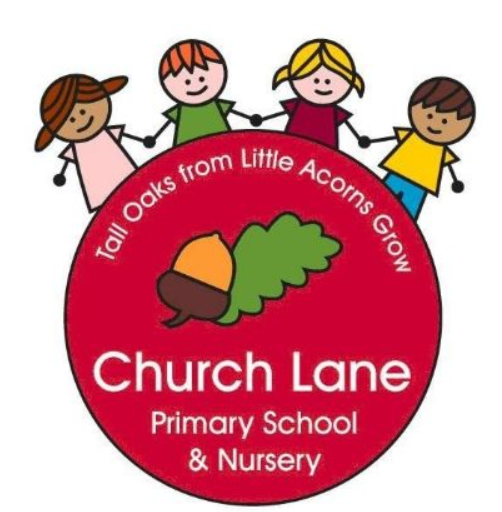 At Church Lane, we have designed our curriculum in a progressive way from Nursery through to Year 6. Based on the Government’s curriculum it has been adapted and takes in to account the aims and schemes of work set out within that document alongside the needs of our own children to ensure that we deliver a tailored curriculum that supports our children to achieve the best they can. Our curriculum is laid out in the following way: 1. Science knowledge is split in to five main areas: Our world, Life around us, Our bodies, Materials and Forces. This knowledge is accompanied by working scientifically procedural knowledge and questions that the children look at within each main area of science. 
These main areas are set out progressively throughout the school to ensure that the children’s knowledge is chronological and builds on what they already know (This information is in the Progression document).2. Each year group has a set area of Science per half term – this is shared with the children in a child friendly question, which encourages our children to engage with being scientists whilst introducing them to high quality vocabulary. (This information is in the Yearly map)3. Each question is then explored by the children through a number of lessons, which assist the children in gaining and building the knowledge and experience they need to achieve. (The in depth knowledge we will be teaching is contained in unit plans  - these further breakdowns include the knowledge taught in the unit and working scientifically questions to ensure that our children gain both knowledge and experience of being scientists.)Progression documentKnowledge procedural knowledgeYearly mapArea/YearNurseryReceptionYear 1Year 2Year 3Year 4Year 5 Year 6Our worldWhat do I notice during each season?Discuss environmental and clothing changes linked to weather. What are some of the key changes during the seasons?Identify and notice environmental and clothing changes linked to the weather Learn about how plants change during seasons.Learn about how seasons affect animal behaviour.What are the features of the seasons?Observe changes across the four seasons (including day length) Describe weather associated with the seasons Why do animals choose to live where they do?Identify and discuss features of different habitats and microhabitatsIdentify and name a variety of plants and animals in their habitats (and microhabitats)Describe how different habitats provide the basic needs for animals that live there and how they depend on each other. What do the oceans do for us?Identify and discuss features of different underwater habitats and microhabitatsIdentify and name a variety of underwater plants and animals in their habitats (and Microhabitats)Describe how different habitats provide the basic needs for animals that live there and how they depend on each other.How do habitats and ecosystems help animals who live there survive?Identify and discuss food chains and food webs in different habitats including producers, predators and preyDiscuss the effects of changing habitats on the animals and food chains that live thereHow does our solar system work?Describe the movement of the Earth and other planets relative to the sunDescribe the movement of the moon relative to the EarthDescribe the sun, Earth and moon as approximately spherical bodiesUse the idea of Earth’s rotation to explain day, night and the sun and stars apparent movement across the skyHow do habitats and ecosystems affect the plants and animals that live there over time? Recognise that living things have changed over timeUnderstand what the Fossil record isExplain how the Fossil record provides information about things that lived on Earth millions of years ago.Recognise that living things produce offspring of the same kind with some variationIdentify that animals and plants are adapted to suit their environments and that this leads to evolutionLife around usWhat do I need to grow a plant from seed?Discover the tools/resources needed to grow a plantPlant fast growing plants and compare to s slower growing plant Learn about decay over timeTalk about the daily/weekly changesWhat minibeasts can we find in the garden?Identify some common minibeastsExplore why they are found in certain habitatsWhat is the Lifecycle of a Butterfly?Discover the lifecycle of a butterfly first- hand Learn how to keep them aliveWhat does a seed need to germinate?Plant a variety of seeds and compare sizes Recap what a seed needs to germinate and how Discover what plant seeds need to grow strong and healthy What is an insect?Identify a variety of minibeasts found in the garden and record findingsDiscover what an insect is and identify some in the gardenLearn facts about different insects e.g. beetles, butterflies and beesWhy do we need to look after bees?Learn facts about beesFind out why Bees are important Discover how to encourage Bees into gardens at homeLearn how honey is made and use senses to taste, smell and feelWhy do Butterflies lay eggs?Learn facts about caterpillars and butterfliesDiscover/recap the lifecycle of a butterfly first- hand Describe each stage of the life cycle and the changes that occurWhat plants and flowers can we now see?Identify some common plants and flowers now in garden/local areaTalk about the changes over timeWhat can we find out about the plants and animals around us?Identify a variety of common plants and treesDescribe the basic structure of flowering plants and treesIdentify a variety of common animals Understand the concepts carnivore, herbivore and omnivore Describe and compare the structure of a variety of common animalsWhat do plants and animals require for survival?Observe and describe how seeds and bulbs grow in to mature plantsDiscover and describe how plants need water, light and a suitable temperature to grow and stay healthyNotice that animals have offspring which grow in to adultsFind out about the basic needs of animals for survivalUnderstand the concepts living, dead and never aliveHow do the features of plants and animals help them to stay healthy and grow?Describe the functions of different parts of flowering plants – including the way water is transported and how flowers play a part in the life cycle of plants.Explore the requirements of plants for life and growth and how they vary from plant to plantIdentify that animals need the right types and amount of nutrition and that they cannot make their own food; they get nutrition from what they eatIdentify that some animals have skeletons and muscles for support, protection and movement.How could we group plants and animals?Recognise that living things can be grouped in a variety of waysExplore and use classification keys to help group, identify and name a variety of living thingsHow do plants and animals reproduce?Describe the differences in the life cycles of mammals, amphibians, insects and birdsDescribe the life process of reproduction in some plants and animalsHow do we group plants and animals within groups?Describe how living things are classified in to broad groups according to common observable characteristics and based on similarities and differences, including micro-organisms, plants and animalsGive reasons for classifying plants and animals based on specific characteristicsOur bodiesWhat are the different parts of our body?Identify, name, draw and label the basic parts of the human body Describe which part of the body is associated with each of the sensesWhat do humans need to grow and stay healthy?Notice that humans have offspring which grow in to adultsFind out about the basic needs of humans for survivalDescribe the importance for humans of exercise, eating the right amounts of different types of food and hygieneHow do features of humans help them to stay healthy and grow?Identify that humans need the right types and amount of nutrition and that they cannot make their own food; they get nutrition from what they eatIdentify that humans and some other animals have skeletons and muscles for support, protection and movement.How do humans get energy from their food?Describe the simple functions of the basic parts of the digestive system in humansIdentify different types of teeth and their simple functionsHow do we change over time?Describe the changes as humans develop to old ageHow do our bodies stay healthy?Identify and name the main parts of the human circulatory systemDescribe the functions of the heart, blood vessels and bloodRecognise the impact of diet, exercise, drugs and lifestyle on the way their bodies functionDescribe the ways in which nutrients and water are transported in humansMaterialsWhat objects sink? What objects float?Explore sinking and floating Visit River Slea and explore sinking and floatingWhy can I see ice outside?Learn about the change in state- ice melting and water freezingDiscover how we can speed up ice meltingIs it only large items that sink?Investigate large/small items made from different itemsSort into groupsDiscuss materials and propertiesLink to Plastic pollution What can we find out about everyday materials?Distinguish between and object and the material it is made fromIdentify a variety of everyday materialsDescribe the properties of everyday materialsWhich materials are best for the job?Compare and group a variety of everyday materials Compare the suitability of a variety of everyday materials for particular usesFind out how materials can be changed or manipulated by squashing, bending, twisting and stretchingWhat are different rocks and how were they made?Compare and group different types of rocks based on appearance and simple physical propertiesDescribe how fossils are formedRecognise that soils are made from rocks and organic matterAre all materials solid?Compare and group materials according to whether they are solids, liquids or gasesObserve that some materials change state when they are heated or cooled and investigate these temperaturesIdentify the part played by evaporation and condensation in the water cycle and associate the rate of evaporation with temperatureHow could we manipulate and change materials?Compare the group materials on the basis of their properties (hardness, solubility, transparency, conductivity and magnetism)Know that some materials will dissolve to form a solution and describe how to recover a substance from a solutionUse knowledge of solids, liquids and gases to decide how mixtures might be separated (Filtering, sieving and evaporating) Give reasons based on evidence from comparative and fair tests, for the particular uses of everyday materialsDemonstrate that dissolving, mixing and changes of state are reversible changesExplain that some changes result in the formation of a new material and that this change is not usually reversible (Acid and bicarb)ForcesWhat is a shadow?Explore making shadows outside and talk about how shadows occurCan shadows only be seen outside?Explore making shadows inside and outside using different light sourcesRe-cap what a shadow is and how they are madeHow does light help us see?Recognise they need light in order to see things and that dark is the absence of lightNotice that light is reflected from surfacesRecognise that light from the sun can be dangerous and there are ways to protect your eyesRecognise that shadows are formed when the light from a light sources is blocked by an opaque objectFind patterns in the way that the size of shadows changeHow do forces affect movement?Compare how things move on different surfacesNotice that some forces need contact between two objects, but magnetic forces can act at a distanceObserve how magnets attract or repel each other and attract some materials and not othersCompare and group materials according to if they are magneticDescribe magnets as having 2 polesPredict whether magnets will attract or repel based on the polesHow is sound made?Identify how sounds are madeRecognise that vibrations from sounds travel through a medium to the earFind patterns between pitch and the features of objects that produce that soundFind patterns between the volume of a sound and the strength of the vibrations that produced itRecognise that sounds get fainter as the distance from the source increasesHow does electricity travel?Identify common appliances that run on electricityConstruct a simple series circuit (cells, wires, bulbs, switches and buzzers)Identify whether a lamp will light in a simple circuit Recognise that a switch opens and closes a circuitRecognise some common conductors and insulators – associate metal with being a good conductorHow could we combat the effect forces have?Explain that unsupported objects fall towards the Earth because of the force of gravityIdentify the effects of air resistance, water resistance and friction, that act between moving surfacesRecognise that some mechanisms including levers, pulleys and gears allow a smaller force to have a greater effectHow can we manipulate light and shadow?Recognise that light travels in straight linesUse the idea that light travels in straight lines to explain that objects are seen because they give out or reflect light in to the eyeExplain that we see things because light travels from light sources to our eyes or from light sources, to objects and then to our eyesUse the idea that light travels in straight lines to explain why shadows have the same shape as the objects that cast themHow can we manipulate how electricity travels?Associate the brightness of a lamp or the volume of a buzzer with the number and voltage of cells used in the circuitCompare and give reasons for variations in how components function, including the brightness of bulbs, the loudness of buzzers and the on/off position of switchesUse recognised symbols when representing a simple circuit in a diagramWorking Scientifically – This overarching procedural knowledge supports children in being investigative scientists. In Church Lane, we have linked them to question stems that we use during lessons across all areas of Science. This is knowledge and skills that the children gain whilst investigating other areas of Science.  Working Scientifically – This overarching procedural knowledge supports children in being investigative scientists. In Church Lane, we have linked them to question stems that we use during lessons across all areas of Science. This is knowledge and skills that the children gain whilst investigating other areas of Science.  Working Scientifically – This overarching procedural knowledge supports children in being investigative scientists. In Church Lane, we have linked them to question stems that we use during lessons across all areas of Science. This is knowledge and skills that the children gain whilst investigating other areas of Science.  Working Scientifically – This overarching procedural knowledge supports children in being investigative scientists. In Church Lane, we have linked them to question stems that we use during lessons across all areas of Science. This is knowledge and skills that the children gain whilst investigating other areas of Science.  Working Scientifically – This overarching procedural knowledge supports children in being investigative scientists. In Church Lane, we have linked them to question stems that we use during lessons across all areas of Science. This is knowledge and skills that the children gain whilst investigating other areas of Science.  Working Scientifically – This overarching procedural knowledge supports children in being investigative scientists. In Church Lane, we have linked them to question stems that we use during lessons across all areas of Science. This is knowledge and skills that the children gain whilst investigating other areas of Science.  Working Scientifically – This overarching procedural knowledge supports children in being investigative scientists. In Church Lane, we have linked them to question stems that we use during lessons across all areas of Science. This is knowledge and skills that the children gain whilst investigating other areas of Science.  Working Scientifically – This overarching procedural knowledge supports children in being investigative scientists. In Church Lane, we have linked them to question stems that we use during lessons across all areas of Science. This is knowledge and skills that the children gain whilst investigating other areas of Science.  NR123456What do we want to know?What do we see?What do we want to know?What do we notice?What do we want to discover?Ask simple supported questions How can I find the answer to my question?Think of how to answer a questionWhat can I observe?Observe closelyWhat is ______?Identifying and groupingWhat do you think?Using observations to suggest answers to questionsWhat answers did we discover?Gathering and recording data to help in answering questionsWhat do we want to discover?Ask simple questionsHow many ways could we try to answer my question?Recognise that questions can be answered in different waysHow can I observe accurately?Observe closely, using simple equipmentWhat is _____ and how do I link it to other things?Identifying and classifyingWhat do you think and why?Using observations and ideas to suggest answers to questionsWhat answers did we discover?Gathering and recording data to help in answering questionsWhat do we want to discover?Ask supported relevant questions How could we set up an enquiry to find the answer?Set up simple practical enquiries to answer questionsHow could we observe systematically and carefully?Make systematic and careful observationsHow can we gather and present our data? Gather, record, classify and present data in a variety of waysHow can we share our answers with others? Record findings using: scientific language, drawings, labelled diagramsHow can we give a simple answer when we have so much data?Report on findings from enquiries including oral and written reportsUse results to draw simple conclusionsWhat do we want to discover?Ask relevant questionsHow could we set up an enquiry that was fair to find the answer?Set up simple practical enquiries which are fair to answer questionsWhat equipment could we use to help us make accurate measurements and observations?Make systematic and careful observations taking accurate measurementsHow can we gather and present our data so that we have answered our question?Gather, record, classify and present data in a variety of ways to help in answering the questionHow can we help others access our answers?Record findings using: scientific language, drawings, labelled diagrams, keys, bar charts and tables)How can we use our conclusion to make new predictions?Use results to draw simple conclusions and make predictions for new valuesSuggest improvements and raise further questionsUse straightforward scientific evidence to support findings and answer questionsHow do I answer a question I have been asked fairly?Plan different types of scientific enquiries to answer questionsHow can I ensure my measurements are accurate?Take measurements using a range of specific equipment How can we gather and present our data so that we have answered our question?Record data using: Scientific diagrams and labels, bar and line graphsHow can we help others access our answers? Report and present findings including conclusions in oral and written formsHow can we use our conclusion to make predictions about different questions?Use conclusions to explain what may happen in another experimentHow do I answer a question I have been asked fairly?What variables will I need to control and change?Plan different types of scientific enquiries to answer questions controlling variables where necessaryHow can I ensure my measurements are accurate?Take measurements using a range of specific equipment  and repeat measurements when deemed appropriateHow can we gather and present our data so that we have answered our question?Record data using: Scientific diagrams and labels, bar graphs, line graphs, classification keys and scatter graphsHow can we help others access our answers? Report and present findings including conclusions and causal relationships in oral and written formsHow can we use our conclusion to make predictions about different questions?Use conclusions to explain what may happen in another experimentWhat evidence has been used to support ideas and arguments?Identify scientific evidence that has been used to support or refute ideas and argumentsVocabulary progression:Vocabulary progression:Vocabulary progression:Vocabulary progression:Vocabulary progression:Vocabulary progression:Vocabulary progression:Vocabulary progression:QuestionAnswerObserveIdentify Group Equipment Classify DiagramDataRelevant questionsCareful observation SystematicConclusion Accurate measurementsExplanationPredictionEvidence Keys PrecisionBar and line graphsClassification keysLabels Variables Scatter graphsSupportRefuteYear 1Year 1Year 1Year 1Year 1Year 1Autumn 1Autumn 2Spring 1Spring 2Summer 1Summer 2Our bodiesOur WorldMaterialsOur WorldLife around usLife around usquestionWhat are the different parts of our body?What are the features of autumn and winter?What can we find out about every day materials?What are the features of spring and summer?What can we find out about the animals around us?What can we find out about the plants around us?Year 2Year 2Year 2Year 2Year 2Year 2Autumn 1Autumn 2Spring 1Spring 2Summer 1Summer 2Life around usOur WorldLife around usOur bodiesMaterials Life around usquestionWhat do living creatures need to survive?Why do animals choose to live where they do?What do plants need to grow and stay healthy?What do humans need to grow and stay healthy?Which materials are best for the job?What observations have we made about how plants grow?Year 3Year 3Year 3Year 3Year 3Year 3Autumn 1Autumn 2Spring 1Spring 2Summer 1Summer 2Our bodiesMaterialsLife around usLife around usOur worldForces questionHow do features of humans help them to stay healthy and grow?What are different rocks and how were they made?How do the features of plants and animals help them to stay healthy and grow?How do the features of plants and animals help them to stay healthy and grow?What do the oceans do for us?How does light help us see?How do forces affect movement?Year 4Year 4Year 4Year 4Year 4Year 4Autumn 1Autumn 2Spring 1Spring 2Summer 1Summer 2Life around usOur bodiesOur WorldMaterialsForces ForcesquestionHow could we group plants and animals?How do humans get energy from their food?How do habitats and ecosystems help animals who choose to live there survive?Are all materials solid?How is sound made?How does electricity travel?Year 5Year 5Year 5Year 5Year 5Year 5Autumn 1Autumn 2Spring 1Spring 2Summer 1Summer 2Life around usOur bodiesOur WorldForcesMaterialsMaterialsquestionHow do plants and animals reproduce?How do we change over time?How does our solar system work?How could we combat the effect forces have?How could we manipulate and change materials?How could we manipulate and change materials?Year 6Year 6Year 6Year 6Year 6Year 6Autumn 1Autumn 2Spring 1Spring 2Summer 1Summer 2Life around usOur WorldOur WorldOur bodiesForcesquestionHow do we group plants and animals within groups?How do habitats and ecosystems affect the plants and animals that live there over time? (evolution and inheritance)How do habitats and ecosystems affect the plants and animals that live there over time? (evolution and inheritance)How do our bodies stay healthy?How can we manipulate light and shadow?How can we manipulate how electricity travels?